AgendaAugust 26, 2014Old Business: FFA Chapter Officer RetreatRanchers RoundupNew Business: September month = Colton & MattActivity request/fundraising/trip request forms/boardsFootball Concessions	PO’s 	Schedule of officers and students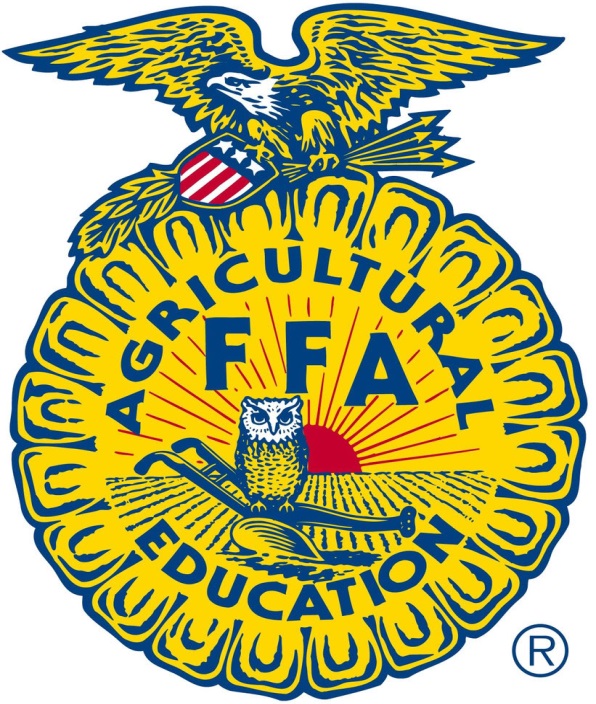 Back to school BBQ, Sept 9	PO’s/officer food	GH parent meeting, adminGreenhand Conference	Reg Due dateNationals	Registration/scheduleFreshmen workshopsCalendar- put on the website Officer pics and bios for website\Officer reports due 9-2POA due dates